SDÜ TEKNOLOJİ FAKÜLTESİBİLİMSEL HAZIRLIK PROGRAMI2013-2014 EĞİTİM ÖĞRETİM YILI BAHAR DÖNEMİ ÖĞRENCİ DERS ANKET SONUÇLARITeknoloji Fakültesi Dekanlığı 2013-2014 eğitim öğretim yılı bahar döneminde tüm öğrencilerine kayıtlı oldukları tüm derslerle ilgili olarak aşağıdaki anketi uygulamış ve aşağıdaki sonuçlar elde edilmiştir.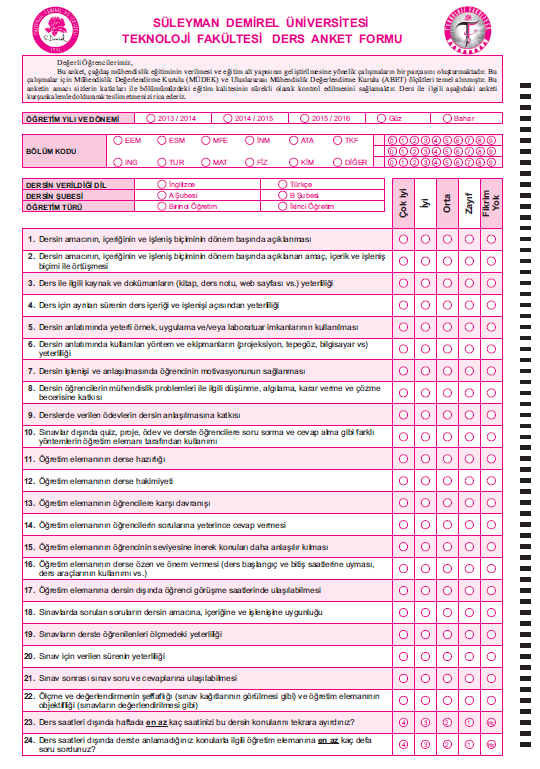 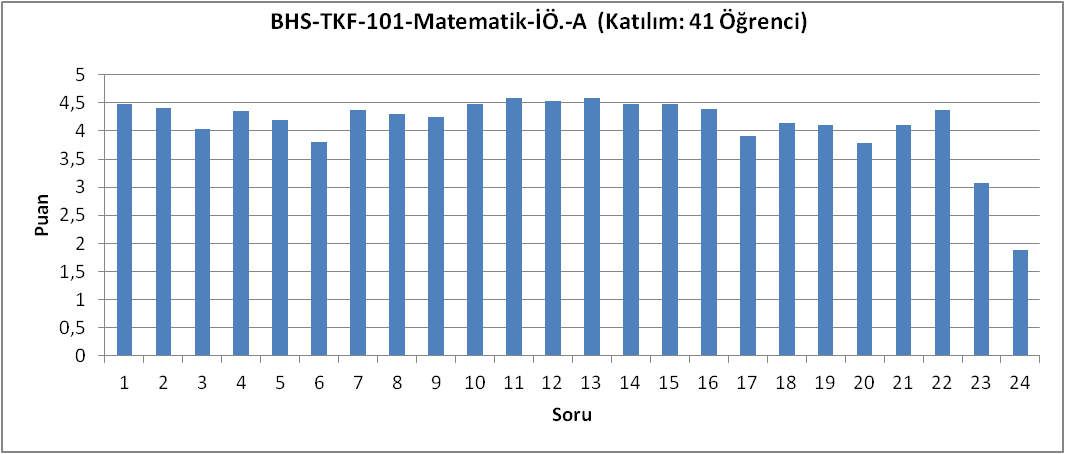 ELEKTRİK ELEKTRONİK M.+ İNŞAAT M.+ İMALAT M.+ ENERJİ SİSTEMLERİ M.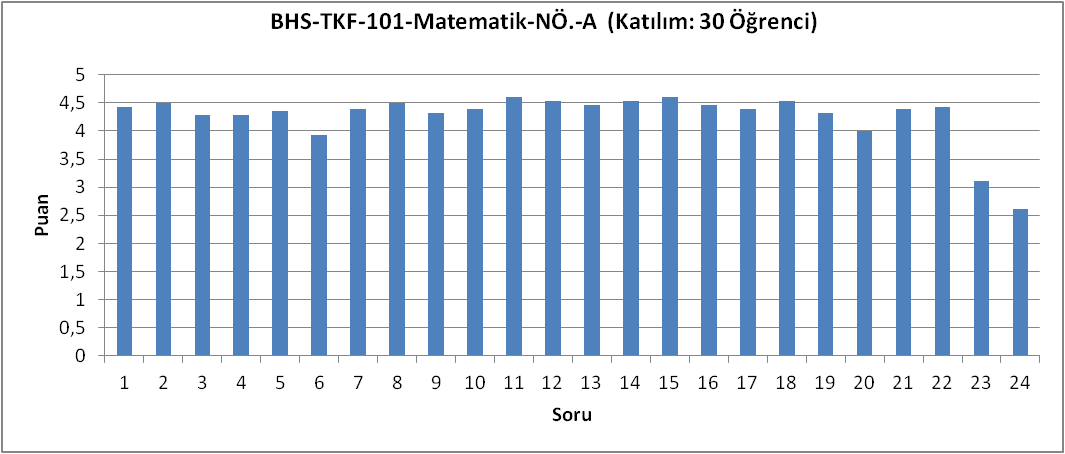 İMALAT M.+ ENERJİ SİSTEMLERİ M.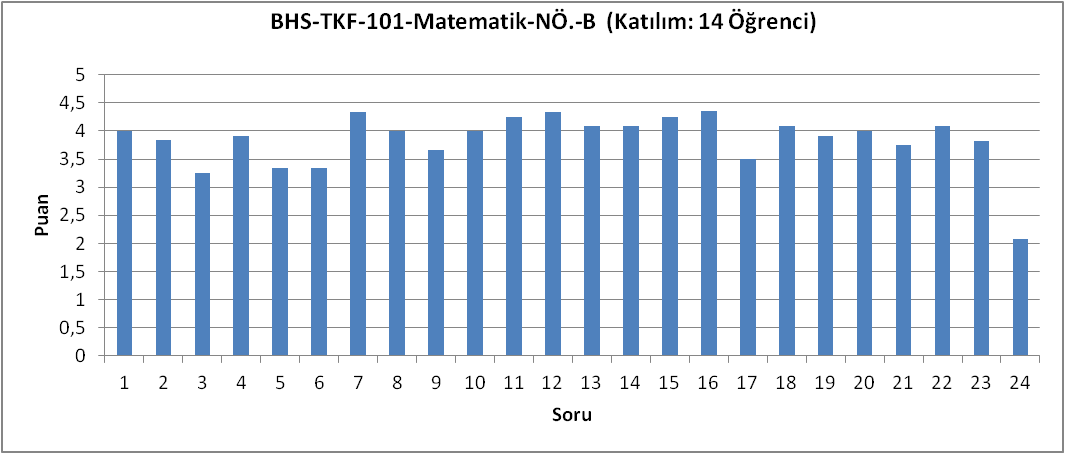 ELEKTRİK ELEKTRONİK M.+ İNŞAAT M.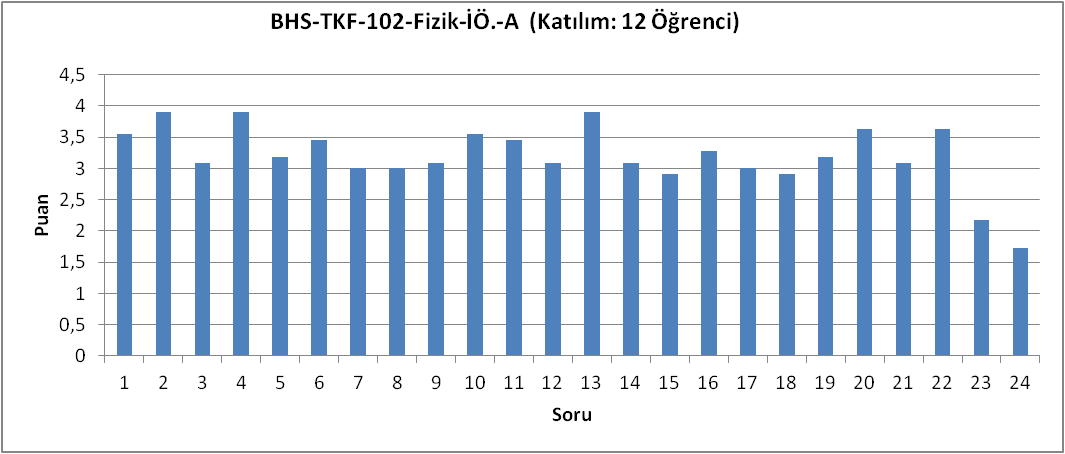 ELEKTRİK ELEKTRONİK M.+ İNŞAAT M.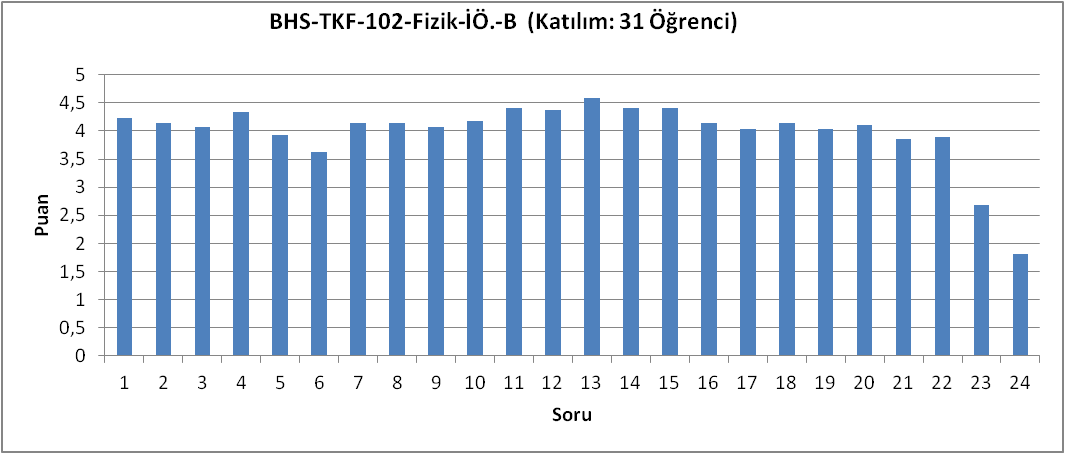 İMALAT M.+ ENERJİ SİSTEMLERİ M.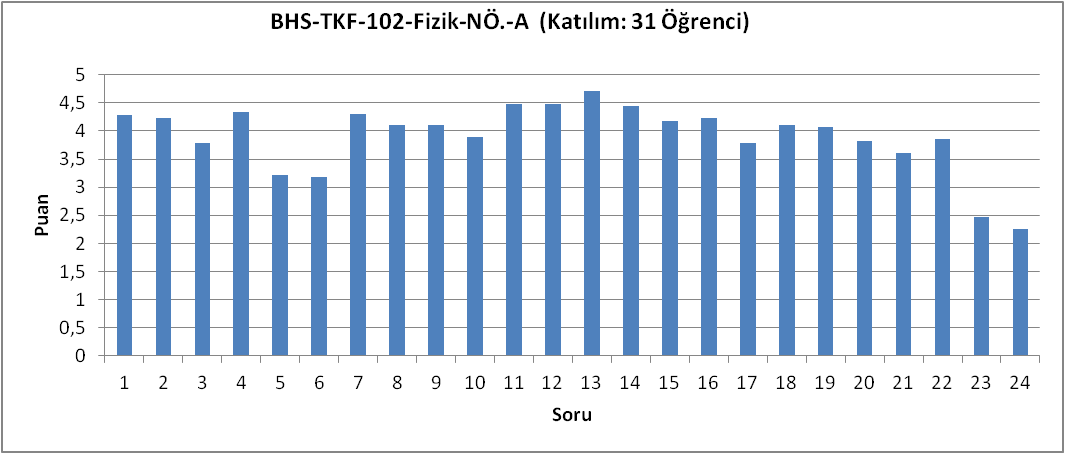 İMALAT M.+ ENERJİ SİSTEMLERİ M.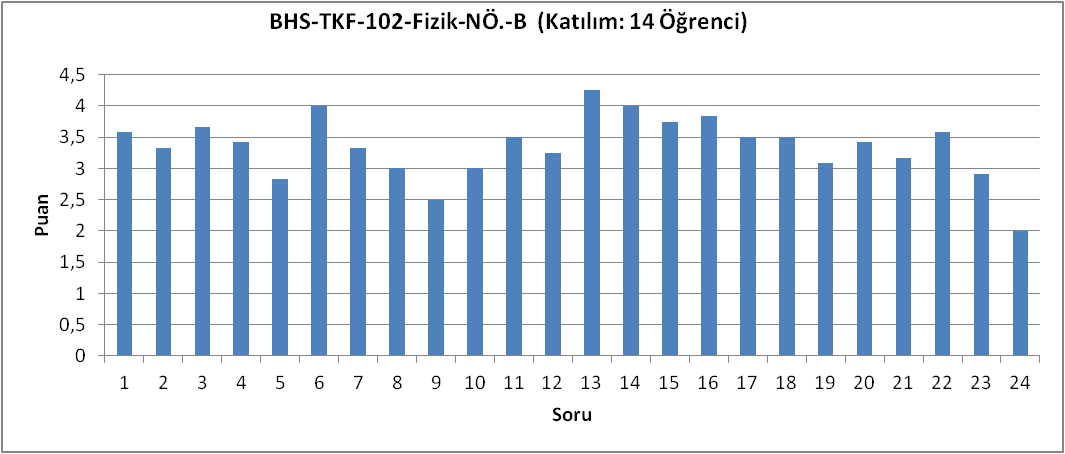 ELEKTRİK ELEKTRONİK M.+ İNŞAAT M.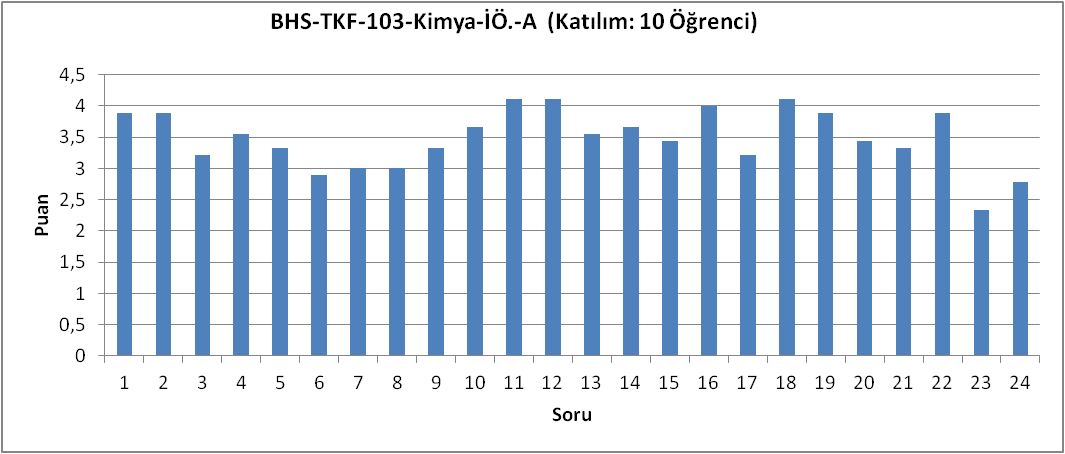 ELEKTRİK ELEKTRONİK M.+ İNŞAAT M.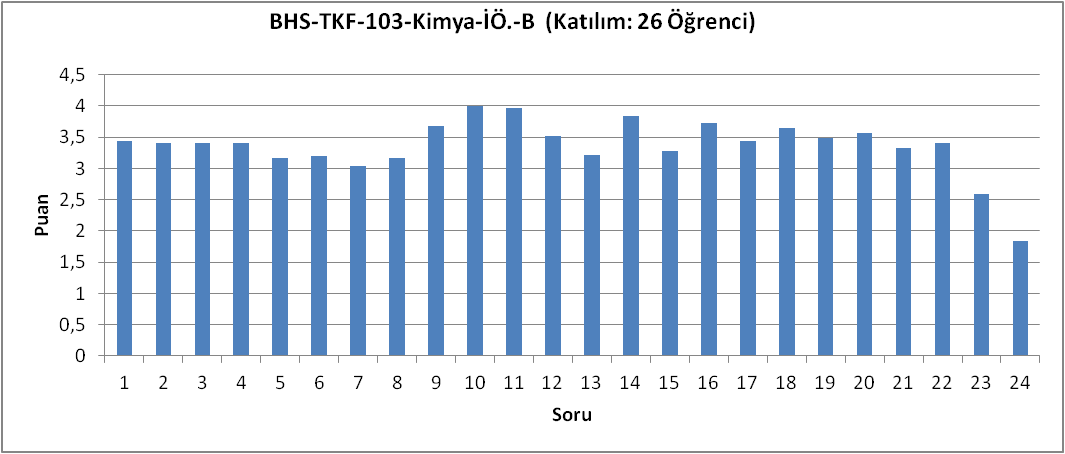 İMALAT M.+ ENERJİ SİSTEMLERİ M.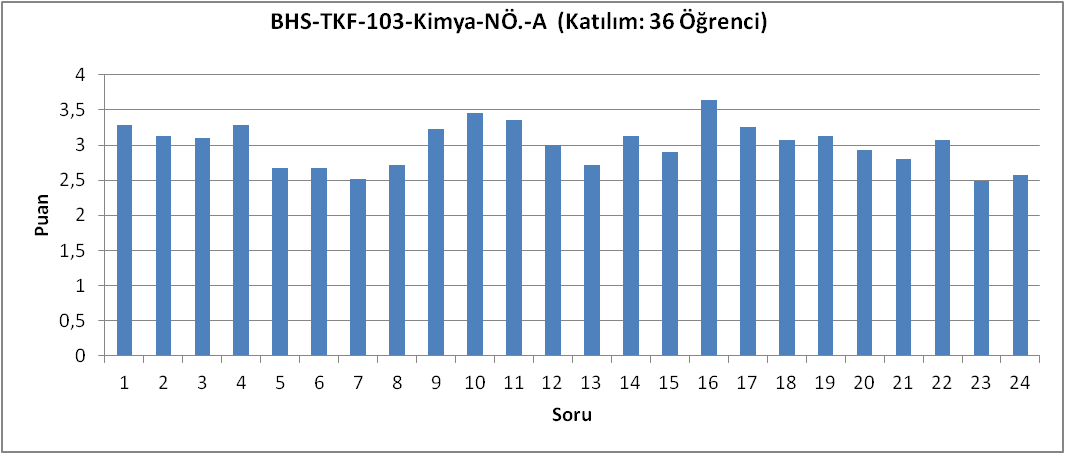 İMALAT M.+ ENERJİ SİSTEMLERİ M.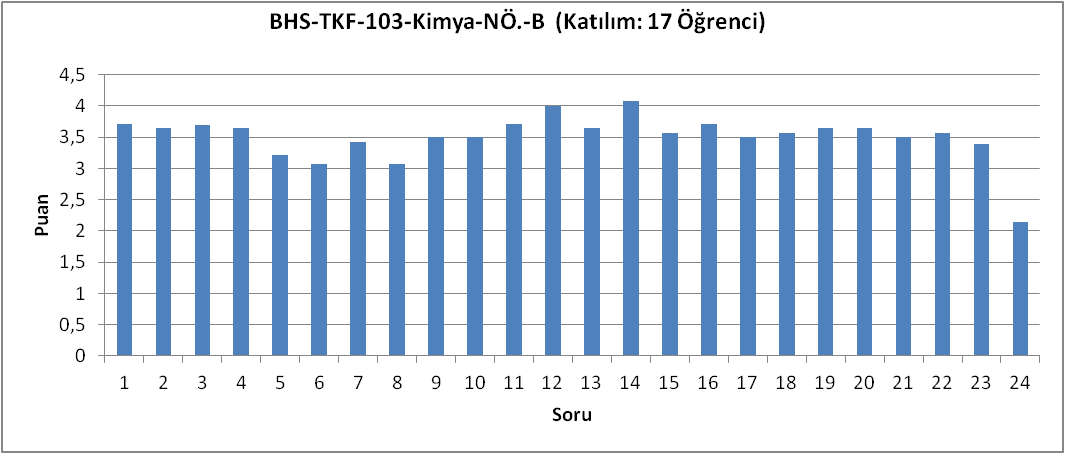 ELEKTRİK ELEKTRONİK M.+ İNŞAAT M.